En el siglo pasado se extinguieronlos que habitaban en la República delUruguay y en la región Bonaerenselindera del Río de la Plata.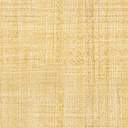 